Publicado en  el 16/10/2015 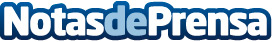 El Centro Documental de la Memoria Histórica inicia su programa de actividades con la presentación del libro ‘Arquitectos españoles exiliados en México’En la nueva sede de la Plaza de los BandosDatos de contacto:Nota de prensa publicada en: https://www.notasdeprensa.es/el-centro-documental-de-la-memoria-historica_1 Categorias: Artes Visuales Historia Actualidad Empresarial http://www.notasdeprensa.es